8. pinta-ala laskuriEsimerkkiEsimerkin ohjelma kysyy käyttäjältä ympyrän säteen ja laske ympyrän pinta-alan kahden desimaalin tarkkuudella.Esimerkissä käytetään math-kirjastoa. 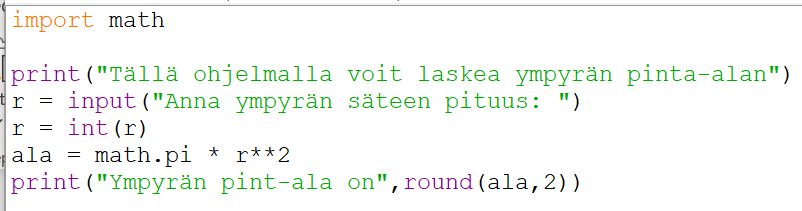 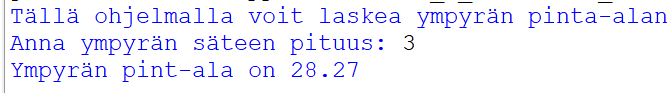 Tehtävä 1Muokkaa ohjelmaa niin, että pinta-ala ilmoitetaan vain yhden desimaalin tarkkuudella.tehtävä 2Muokkaa ohjemaa niin, että se kysyy käyttäjältä myös mittayksikön (esim. metri, senttimetri, millimetri jne.) ja ilmoittaa vastauksen vastaavalla pinta-alayksiköllä.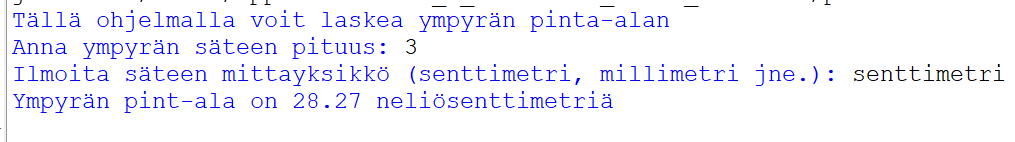 tehtävä 3Tee vastaava ohjelma suorakulmion pinta-alan laskemista varten.